ΑΝΑΛΥΣΕΙΣ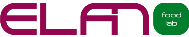                              ΤΡΟΦΙΜΩΝ ΚΑΙ ΝΕΡΟΥ (Μακαρονοποιεία)Δειγματοληψία από έμπειρους τεχνολόγους τροφίμων, μεταφορά δειγμάτων,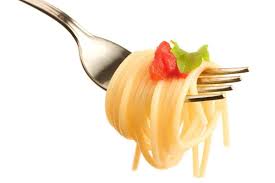 ανάλυση από ΔΙΑΠΙΣΤΕΥΜΕΝΟ χημείο, έκθεση αποτελεσμάτων, σχόλια και εισηγήσειςγια βελτίωση, από εμπειρογνώμονα τεχνολόγο τροφίμων (εμπειρία άνω 25 ετών) τηλεφωνήστε στο 22468787 ELANLAB TESTING LTD (Ανεξάρτητο διαπιστευμένο εργαστήριο)Leoforos Strovolou & Elia Venezi  2A, Office 103, 2042 Strovolos, Nicosia. Tel:22468787, Fax:22468788, E-mail: elanlab@foodteccyprus.com ΠΕΡΙΓΡΑΦΗ ΔΕΙΓΜΑΤΟΣΠΑΡΑΜΕΤΡΟΙΚΟΣΤΟΣ €+VATΝερό ΜικροβιολογικήE.coli, Κολοβακτηρίδια, Εντερόκοκκος30 / δείγμαΝερό ΧημικήCa, Mg, Fe, Cl, K, Na, NH4, NO2, NO3, SO4, pH, Conductivity,  και Total Hardness70 / δείγμαΤελικό προϊόνTVC, E.coli, Σταφυλόκοκκο, Ζυμομύκητες, Λιστέρια, Σαλμονέλα (Bacillus cereus*)60 / δείγμα (*+€10) Τελικό προϊόνΑφλατοξίνες (HPLC)80 / δείγμαΤελικό προϊόνΦυτοφάρμακα250 / δείγμαΕπιφάνειες (swabs)Ολικός αριθμός μικροβίων10 / δείγμαΧέρια ΠροσωπικούΣταφυλόκοκκο10 / άτομοΑποχέτευση (Χώρου συσ/σίας)Περιβαλλοντική Λιστέρια30 / αποχέτευσηΑτμοσφαιρικός αέρας (Χώρου συσ/σίας)Ολικός Αριθμός, Ζυμοκύκητες20 / αίθουσαΠροσωπικόΑνάλυση για Πιστοποιητικό Υγείας10 / άτομοΕλάχιστη Διατηρισημότητα (Shelf life)Μικροβιολογική & Οργανοληπτική ΑνάλυσηΑναλόγως ΠροϊόντοςΘρεπτικές αξίεςΣυσκευασμένων (βάση νέας νομοθεσίας 1169/2011)Ενέργεια, Λίπος, Κορεσμένα, Υδατάνθρακες, Σάκχαρα, Πρωτεΐνες, Αλάτι.€100  / δείγμα + Δωρεάν Νομικές Συμβουλές για την ετοιμασία ετικετών!